О проведении превентивных мероприятийПо данным спецдоклада Краснодарского ЦГМС филиала ФГБУ «Северо-Кавказское УГМС»: ухудшении погодных условий 11-14.11.2018г.В связи с усилением над Европейской частью России антициклона смещением его к  югу на территории Краснодарского края (кроме МО город-курорт Сочи) с 11 по 14 ноября 2018 г ожидается ухудшение погодных условий из-за сильного ветра и понижения температуры воздуха.Днем 11 ноября ожидается усиление северо-восточного ветра с порывами15-17 м/с с последующим усилением 12 и 13 ноября до 20-25 м/с. в районе Новороссийска ожидаются порывы северо-восточного ветра до 25-32 м/с.В Таганрогском заливе на участке Ейск - Должанская ожидается понижение уровня(сгон) до отметки неблагоприятного явления.Температура воздуха в крае понизится на 5-7 градусов: в ночные и утренние часы в предгорьях и степной зоне края до 0...-50, днем до 3-80 тепла.       Прогнозируется: 11-14 ноября 2018 года на территории муниципальных образований: Абинский, Апшеронский, Белоглинский, Белореченский, Брюховецкий, Выселковский, Гулькевичский, Динской, Ейский, Кавказский, Калининский, Каневский, Кореновский, Красноармейский, Крыловский, Крымский, Курганинский, Кущевский, Лабинский, Ленинградский, Мостовский, Новокубанский, Новопокровский, Отрадненский, Павловский, Приморско-Ахтарский, Северский, Славянский, Староминский, Тбилисский, Темрюкский, Тимашевский, Тихорецкий, Туапсинский, Успенский, Усть-Лабинский, Щербиновский районы  и г.г. Анапа, Армавир, Геленджик, Горячий Ключ, Краснодар, Новороссийск вероятность возникновения ЧС и происшествий связанных с:	потерей устойчивости строительных и портовых кранов и их падением;	повреждением и разрушением построек, кровли, рекламных щитов, обрывом воздушных линий связи и электропередач, обрушением слабоукрепленных, широкоформатных и ветхих конструкций;	повреждением транспорта, увечьями людей из-за повала деревьев и рекламных щитов;	затруднением в работе транспорта, увеличением ДТП;	потерей остойчивости судов, возможным опрокидыванием;	нарушением функционирования объектов жизнеобеспечения;	Возможными человеческими жертвами;	выходом из строя объектов жизнеобеспечения;	повреждением рыболовецкого оборудования, снастей и маломерных судов.	Источник  ЧС и происшествий – сильный ветер, сгон уровня моря.В связи с ожидаемыми неблагоприятными природными явлениями рекомендую:1. Довести прогноз до глав городских и сельских поселений, руководителей туристических групп, руководителей объектов санаторно-курортного комплекса (санаториев, пансионатов, домов отдыха и т.д.), детских оздоровительных лагерей, руководителей предприятий, организаций, морских портов, аварийно-спасательных формирований.2. Провести заседание комиссии по предупреждению и ликвидации чрезвычайных ситуаций и обеспечению пожарной безопасности, на котором обсудить вопрос реализации первоочередных мероприятий по защите населения и территорий.3.	Организовать выполнение превентивных мероприятий по защите населения и территорий, в том числе:-	провести многократное оповещение населения об угрозе чрезвычайных ситуаций с задействованием всех имеющихся технических средств, а также посредством подворового обхода (объезда) жилых кварталов, улиц и других мест проживания населения с задействованием работников ТОС (уличных, квартальных, домовых комитетов и советов) и автомобилей оперативных служб, оборудованных сигнальными громкоговорящими устройствами (СГУ), оповещение провести под роспись в журнале;-	при оповещении особое внимание уделять маломобильных группам населения (инвалидам, престарелым гражданам и т.д.), а также локально проживающим гражданам, отдельным группам отдыхающих и туристов, детским лагерям и санаториям;- проверить готовность аварийно-спасательных формирований и органов управления к выполнению задач по предупреждению и ликвидации ЧС;- организовать заблаговременное возвращение туристических групп, находящихся в горах, в местах возможной ЧС, в безопасные зоны; -	обеспечить постоянное информирование населения об обстановке на территории муниципальных образований и принимаемых мерах по предупреждению чрезвычайных ситуаций, используя все имеющиеся средства информирования, в том числе работников ТОС и автомобили оперативных служб с СГУ;- организовать взаимодействие и обмен информацией с соседними муниципальными образованиями для контроля складывающейся ситуации;-	заблаговременно выставить посты наблюдения за уровнем моря;-	привести в готовность систему экстренного оповещения и информирования населения о возникновении чрезвычайной ситуации;- привести в готовность эвакоорганы и аварийно-спасательные формирования (службы) к действиям по предназначению;-	уточнить план эвакуации и расчеты на случай проведения эвакуационных мероприятий, обеспечить готовность пунктов временного размещения и дежурство транспорта для эвакуации;-	обеспечить готовность аварийных бригад к реагированию на аварии на объектах жизнеобеспечения, энергоснабжения и на объектах транспорта;-	усилить контроль за состоянием объектов социальной сферы (детские сады, школы, больницы), рекомендовать руководителям организаций и учреждений ограничить прогулки детей на период существующей опасности; -	для защиты населения от травм, рекомендовать руководителям объектов экономики и населению провести мероприятия по защите витрин, окон с наветренной стороны, очистку крыш, открытых балконов, лоджий от посторонних предметов;- для исключения возникновения пожаров рекомендовать руководителям объектов экономики и населению максимально ограничить проведение огневых работ на территориях;-	подготовить технические средства (автономные дизель-генераторы, автоцистерны, палатки и т.д.) для первоочередного жизнеобеспечения пострадавшего населения в условиях ЧС;- оповестить администрацию морских портов о принятии необходимых мер по обеспечению безопасной работы портовых кранов;- оповестить судовладельцев о принятии необходимых мер по обеспечению безопасной стоянки и выхода в открытое море судов;-	организовать постоянное дежурство ответственных лиц из числа руководящего состава.4. При угрозе возникновения или возникновении чрезвычайных ситуаций доклады представлять в соответствии с табелем срочных донесений по линии оперативных дежурных в ЦУКС Главного управления МЧС России по Краснодарскому краю и в министерство гражданской обороны и чрезвычайных ситуаций Краснодарского края (по электронной почте kchs_pb@mrbkk.ru). А.П.Кунецов259-21-15Главам муниципальных образований Краснодарского края(по списку)Заместитель председателя КЧС и ОПБ администрации Краснодарского края, министр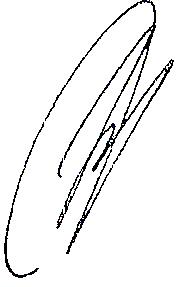 С.Е. Капустин